                            Biuletyn Informacyjny nr 6/2016/2017Plan pracy – marzec 03.03.(piątek) – Apel. Wręczenie nagród uczniom, którzy osiągnęli wysokie wyniki w nauce oraz pracy wolontariackiej. 08.03.(czwartek) – Dzień Kobiet.06.03.(poniedziałek) - poniedziałek miesiąca, rozmowy indywidualne nauczycieli z rodzicamigodz.16.00-17.00 szkoła podstawowa kl. IV-Vgodz.17.00-18.00  szkoła podstawowa kl. VI, gimnazjum, liceum ogólnokształcące.W klasach I-III w szkole podstawowej będą zebrania z rodzicami w terminach podanych przez wychowawców klas. 15.03. (środa) – Dzień Liczby Pi.20.03.(poniedziałek) – Pierwszy Dzień Wiosny . Szczegóły podamy na stronie internetowej.Wycieczki szkolne według harmonogramów klasowych.Przypominam o ostatecznej deklaracji wyjazdu na Zieloną Szkołę do Jarosławca.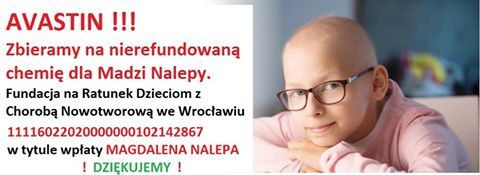 Cały czas pomagamy Madzi !!!!!!!!                                                                                                                                                 Biuletyn do pobrania w zakładce Dokumenty szkolne-Biuletyny informacyjne, na naszej stronie www.sisr.com.pl 